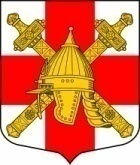 АДМИНИСТРАЦИЯ СИНЯВИНСКОГО ГОРОДСКОГО ПОСЕЛЕНИЯ  КИРОВСКОГО МУНИЦИПАЛЬНОГО РАЙОНА ЛЕНИНГРАДСКОЙ ОБЛАСТИП О С Т А Н О В Л Е Н И Е        от «18» ноября 2020 года № 394Об утверждении Положения о порядке организации и осуществления муниципального контроля в области торговой деятельности на территории Синявинского городского поселения Кировского муниципального района Ленинградской областиВ соответствии с Федеральным законом от 06.10.2003 № 131-ФЗ «Об общих принципах организации местного самоуправления в Российской Федерации», Федеральным законом от 26.12.2008 № 294-ФЗ «О защите прав юридических лиц и индивидуальных предпринимателей при осуществлении государственного контроля (надзора) и муниципального контроля», Федеральным законом от 28.12.2009 № 381-ФЗ «Об основах государственного регулирования торговой деятельности в Российской Федерации», руководствуясь Уставом  муниципального образования Синявинское городское поселение муниципального образования Кировский муниципальный район, принятого решением совета депутатов муниципального образования Синявинское городское поселение муниципального образования  Кировский муниципальный район Ленинградской области № 9 от 16.03.2009, с целью осуществления муниципального контроля в сфере торговой деятельности:1. Утвердить Положение о порядке организации и осуществления муниципального контроля в области торговой деятельности на территории Синявинского городского поселения Кировского муниципального района Ленинградской области, согласно приложению к настоящему постановлению.2. Опубликовать настоящее постановление в газете «Наше Синявино» и разместить на сайте администрации Синявинского городского поседения Кировского муниципального района Ленинградской области https://www.lo-sinyavino.ru/3. Настоящее постановление вступает в силу со дня его официального опубликования.4.Контроль за исполнением настоящего постановления оставляю за собой.Глава администрации					                  Е.В. Хоменок Разослано: в дело, управление по общим и правовым вопросам администрации Синявинского городского поселения, сектор по общим вопросам администрации Синявинского городского поселения, Кировская городская прокуратура Ленинградской области, газета «Наше Синявино», сайт https://www.lo-sinyavino.ru/.Приложение, утверждено постановлением администрации Синявинского городского поселения Кировского муниципального района Ленинградской областиот «18» ноября 2020 года № 394  Положение о порядке организации и осуществления муниципального контроля в области торговой деятельности на территории Синявинского городского поселения Кировского муниципального района Ленинградской областиI. Общие положения1. Положение о порядке организации и осуществления муниципального контроля в области торговой деятельности на территории Синявинского городского поселения Кировского муниципального района Ленинградской области (далее - Положение) разработано в соответствии с Федеральным законом от 06.10.2003 № 131-ФЗ «Об общих принципах организации местного самоуправления в Российской Федерации», Федеральным законом от 26.12.2008 № 294-ФЗ «О защите прав юридических лиц и индивидуальных предпринимателей при осуществлении государственного контроля (надзора) и муниципального контроля», Федеральным законом от 28.12.2009 № 381-ФЗ «Об основах государственного регулирования торговой деятельности в Российской Федерации», Уставом муниципального образования Синявинское городское поселение муниципального образования Кировский муниципальный район, принятого решением совета депутатов муниципального образования Синявинское городское поселение муниципального образования  Кировский муниципальный район Ленинградской области № 9 от 16.03.2009.2. Муниципальный контроль в области торговой деятельности - деятельность органов местного самоуправления Синявинского городского поселения Кировского муниципального района Ленинградской области, уполномоченных в соответствии с федеральными законами на организацию и проведение на территории Синявинского городского поселения Кировского муниципального района Ленинградской области проверок соблюдения юридическими лицами, индивидуальными предпринимателями требований, установленных нормативными правовыми актами Синявинского городского поселения Кировского муниципального района Ленинградской области в области торговой деятельности (далее - муниципальный контроль).3. Органом местного самоуправления Синявинского городского поселения Кировского муниципального района Ленинградской области, уполномоченным на осуществление муниципального контроля, указанного в пункте 2 настоящего Положения (далее - орган муниципального контроля), является администрация Синявинского городского поселения Кировского муниципального района Ленинградской области (далее - администрация).Орган, уполномоченный на проведение от имени администрации проверок при осуществлении муниципального контроля, определяется административным регламентом исполнения муниципальной функции по осуществлению муниципального контроля (далее - административный регламент). Разработка и принятие указанного административного регламента осуществляются в порядке, установленном нормативными правовыми актами.4. Перечень должностных лиц органа муниципального контроля, уполномоченных на проведение проверок при осуществлении муниципального контроля, полномочия, функции и порядок деятельности указанных должностных лиц определяются административным регламентом.5. Муниципальный контроль осуществляется во взаимодействии с органом государственного контроля (надзора) в соответствующей сфере деятельности, федеральными органами исполнительной власти, организациями независимо от организационно-правовых форм и форм собственности, гражданами в пределах своей компетенции.II. Цели и задачи муниципального контроля1. Целями муниципального контроля являются:1.1. проверка соблюдения требований, установленных нормативными правовыми актами Синявинского городского поселения Кировского муниципального района Ленинградской области в области торговой деятельности;1.2. предупреждение, выявление и пресечение нарушений требований, установленных нормативными правовыми актами Синявинского городского поселения Кировского муниципального района Ленинградской области в области торговой деятельности.2. Основной задачей муниципального контроля является осуществление контроля за соблюдением юридическими лицами, индивидуальными предпринимателями при осуществлении ими торговой деятельности требований, установленных нормативными правовыми актами Синявинского городского поселения Кировского муниципального района Ленинградской области в области торговой деятельности.Раздел III. Порядок организации и осуществления муниципального контроля1. Осуществление мероприятий по муниципальному контролю осуществляется уполномоченными должностными лицами органа муниципального контроля в форме плановых проверок в соответствии с ежегодными планами проведения плановых проверок юридических лиц (их филиалов, представительств, обособленных структурных подразделений) и индивидуальных предпринимателей (далее - ежегодный план проведения плановых проверок), а также в форме внеплановых проверок с соблюдением прав и законных интересов юридических лиц, индивидуальных предпринимателей.2. Ежегодный план проведения плановых проверок утверждается главой администрации.Подготовка и утверждение ежегодного плана проведения плановых проверок осуществляется с соблюдением требований и сроков, установленных законодательством Российской Федерации о защите прав юридических лиц и индивидуальных предпринимателей при осуществлении государственного контроля (надзора) и муниципального контроля.3. Предметом плановой проверки является соблюдение юридическим лицом, индивидуальным предпринимателем в процессе осуществления ими деятельности требований, установленных нормативными правовыми актами Синявинского городского поселения Кировского муниципального района Ленинградской области в области торговой деятельности.Плановая проверка в отношении соответствующего юридического лица, индивидуального предпринимателя проводится один раз в три года.4. Предметом внеплановой проверки является соблюдение юридическим лицом, индивидуальным предпринимателем в процессе осуществления ими деятельности требований, установленных нормативными правовыми актами Синявинского городского поселения Кировского муниципального района Ленинградской области в области торговой деятельности, выполнение предписаний органа муниципального контроля, проведение мероприятий по предотвращению причинения вреда жизни, здоровью граждан, вреда животным, растениям, окружающей среде, по предупреждению возникновения чрезвычайных ситуаций природного и техногенного характера, по ликвидации последствий причинения такого вреда.Внеплановая проверка проводится по основаниям, установленным законодательством Российской Федерации о защите прав юридических лиц и индивидуальных предпринимателей при осуществлении государственного контроля (надзора) и муниципального контроля.5. Порядок проведения проверок определяется административным регламентом с учетом требований законодательства Российской Федерации.6. По результатам проверки уполномоченными должностными лицами органа муниципального контроля, проводящими проверку, составляется акт по установленной форме в двух экземплярах.Типовая форма акта проверки устанавливается уполномоченным Правительством Российской Федерации федеральным органом исполнительной власти. Перечень сведений, которые указываются в акте проверки, устанавливается федеральным законом.К акту проверки прилагаются имеющиеся заключения проведенных исследований, испытаний и экспертиз, объяснения работников юридического лица, работников индивидуального предпринимателя, предписания об устранении выявленных нарушений и иные связанные с результатами проверки документы или их копии.Один экземпляр акта проверки с копиями приложений вручается руководителю, иному должностному лицу или уполномоченному представителю юридического лица, индивидуальному предпринимателю, его уполномоченному представителю под расписку об ознакомлении либо об отказе в ознакомлении с актом проверки. В случае отсутствия руководителя, иного должностного лица или уполномоченного представителя юридического лица, индивидуального предпринимателя, его уполномоченного представителя, а также в случае отказа проверяемого лица дать расписку об ознакомлении, либо об отказе в ознакомлении с актом проверки, акт направляется заказным почтовым отправлением с уведомлением о вручении, которое приобщается к экземпляру акта проверки, хранящемуся в деле органа муниципального контроля.7. В случае выявления при проведении проверки нарушений лицом, в отношении которого проводилась проверка, требований, установленных нормативными правовыми актами Синявинского городского поселения Кировского муниципального района Ленинградской области в области торговой деятельности, уполномоченные должностные лица органа муниципального контроля, проводившие проверку, в пределах полномочий, предусмотренных законодательством Российской Федерации, обязаны принять меры, предусмотренные законодательством Российской Федерации о защите прав юридических лиц и индивидуальных предпринимателей при осуществлении государственного контроля (надзора) и муниципального контроля.8. Орган муниципального контроля ведет учет мероприятий по муниципальному контролю.9. Мероприятия по муниципальному контролю в отношении юридических лиц, индивидуальных предпринимателей, осуществляются с соблюдением требований и ограничений, установленных законодательством Российской Федерации о защите прав юридических лиц и индивидуальных предпринимателей при осуществлении государственного контроля (надзора) и муниципального контроля.10. Права и обязанности лиц, осуществляющих мероприятия по муниципальному контролю, а также права и обязанности лиц, в отношении которых осуществляются указанные мероприятия, определяются административным регламентом с учетом требований законодательства Российской Федерации о защите прав юридических лиц и индивидуальных предпринимателей при осуществлении государственного контроля (надзора) и муниципального контроля.Раздел IV. Заключительные положения1. Уполномоченные должностные лица органа муниципального контроля несут установленную законодательством Российской Федерации ответственность за неисполнение или ненадлежащее исполнение возложенных на них функций по осуществлению муниципального контроля.2. Невыполнение законных требований уполномоченных должностных лиц, осуществляющих муниципальный контроль, либо совершение действий, препятствующих исполнению возложенных на них обязанностей, влекут ответственность в порядке, установленном законодательством Российской Федерации.